EXPOSITION du 1er au 27 septembre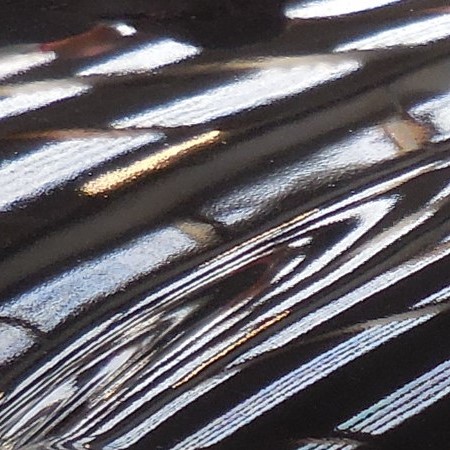 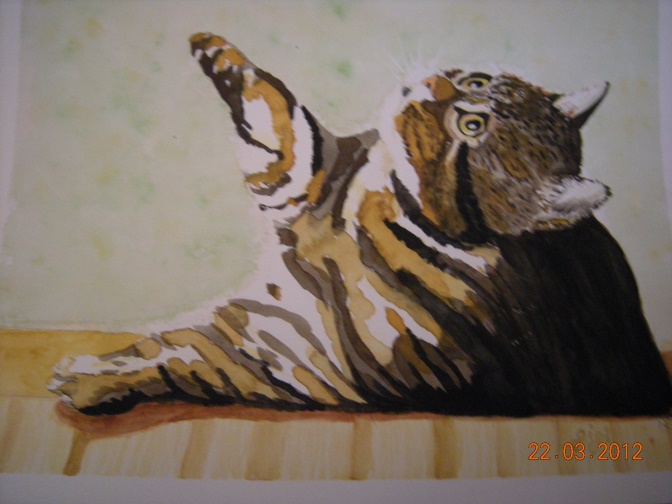 Monique  Wodon  et  Gigi   exposent au magasin de l’abbaye de Brialmont : peinture sur porcelaines, aquarelles et photos.Vous pourrez rencontrer les artistes sur rendez-vous :Gigi : 0496.337021  Monique : 0485.736284                  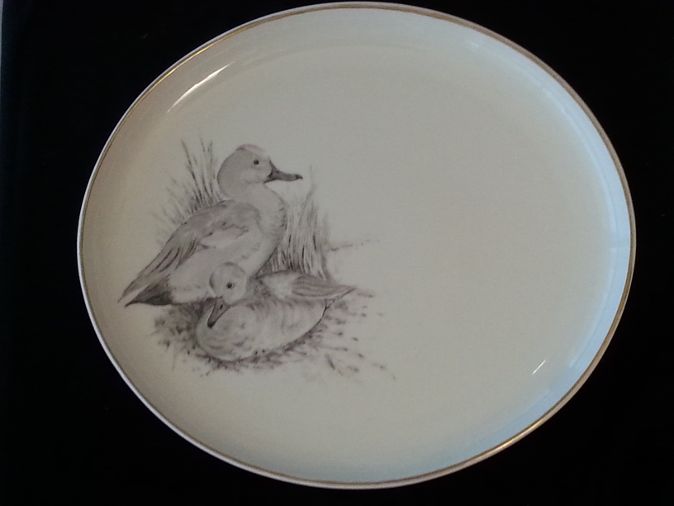 Horaire du magasin :Ouvert tous les jours de 9h à 12h et de 14h à 17h, ouvert le dimanche après la messe à 10h30,  Fermé la journée du lundi et le mardi matin.                                     